ТОМСКАЯ ОБЛАСТЬМОЛЧАНОВСКИЙ РАЙОНАДМИНИСТРАЦИЯ МОГОЧИНСКОГО СЕЛЬСКОГО ПОСЕЛЕНИЯПОСТАНОВЛЕНИЕ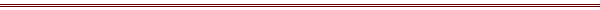 «31» января 2023г.                                                                                                          № 12с. МогочиноО внесении изменений в Постановление Администрации Могочинского сельского поселения от 24.01.2019 № 12 «Об утверждении муниципальной программы «Благоустройство территории Могочинского сельского поселения на 2019- 2024 года»ПОСТАНОВЛЯЮ:1. Продлить срок действия муниципальной программы «Благоустройство территории Могочинского сельского поселения на 2019 – 2024 года» (далее – Муниципальной программы), утвержденной постановлением администрации Могочинского сельского поселения от 24.01.2019г.  № 12  на 2025 год.2.  По всему тексту Муниципальной программы слова «на 2019-2024 года» заменить словами «на 2019-2025 года».3. Внести в Постановление Администрации Могочинского сельского поселения от 24.01.2019г.  № 12 «Об утверждении муниципальной программы «Благоустройство территории Могочинского сельского поселения на 2019-2024 года» (далее – постановление) следующие изменения:3.1. Наименование Постановления изложить в следующей редакции: «Об утверждении муниципальной программы Благоустройство территории Могочинского сельского поселении на 2019- 2025 года».3.2. В  Муниципальной программе, в разделе «Анализ ситуации по состоянию благоустройства территории муниципального образования Могочинское сельское поселение и обоснование мероприятий муниципальной программы «Благоустройство территории Могочинского сельского поселения на 2019-2025 года» последние три абзаца изложить в следующей редакции:Для обеспечения выполнения предлагаемой для утверждения программы на 2019 - 2025 года необходимы средства в размере 3677,0 тыс. рублей из них:средства местного бюджета – 3677,0 тыс.рублей:2019 год – 942,0 тыс.рублей2020 год – 623,4 тыс.рублей2021 год – 638,3 тыс.рублей2022 год – 907.1 тыс.рублей2023 год – 455.4 тыс.рублей2024 год – 55.4 тыс.рублей2025 год – 55.4 тыс.рублейКомплекс мероприятий программы рассчитан на семь лет.Общий объем финансирования программы – 3677,0 тыс. руб.По годам:2019 год – 942,0 тыс.рублей2020 год – 623,4 тыс.рублей2021 год – 638,3 тыс.рублей2022 год – 907.1 тыс.рублей2023 год – 455.4 тыс.рублей2024 год – 55.4 тыс.рублей2025 год – 55.4 тыс.рублейРеализация данной программы позволит существенно улучшить санитарную н экологическую обстановку на территории поселении,  повысит привлекательность и качество проживания населения.3.3. В Паспорте Муниципальной программы строку Объемы и источники финансирования программы читать в следующей редакции:3.4. В разделе 2. «Основные цели и задачи, сроки и этапы реализации муниципальной программы» последний абзац читать в следующей редакции:Общий объем финансирования Программы составляет 3677,0 тыс. рублей, в том числе в разрезе основных источников финансирования Программы:I. Бюджет Муниципального образования  -  3677,0 тыс.рублей:2019 год – 942,0 тыс.рублей2020 год – 623,4 тыс.рублей2021 год – 638,3 тыс.рублей2022 год – 907.1 тыс.рублей2023 год – 455.4 тыс.рублей2024 год – 55.4 тыс.рублей2025 год – 55.4 тыс.рублей3.5. Приложение к муниципальной программе изложить в следующей редакции:ПРОГРАММНЫЕ МЕРОПРИЯТИЯК МУНИЦИПАЛЬНОЙ ПРОГРАММЕ «БЛАГОУСТРОЙСТВО ТЕРРИТОРИИ МОГОЧИНСКОГО СЕЛЬСКОГО ПОСЕЛЕНИЯ на 2019-2025г.г.»4. Опубликовать настоящее постановление в официальном печатном издании «Информационный бюллетень» и разместить на официальном сайте Муниципального образования Могочинское сельское поселение в сети «Интернет» по адресу http://www.mogochino.ru/.5. Настоящее постановление вступает в силу на следующий день после его официального опубликования и распространяется на правоотношения, возникшие с 01.01.2023 г.6. Контроль за исполнением настоящего постановления оставляю за собой.Глава Могочинского сельского поселения		                          А.А.ТакленокОбъемы и источники финансирования программыОбщий объем финансирования программы 3677,0 тыс. руб.По годам:2019 год – 942,0 тыс.рублей2020 год – 623,4 тыс.рублей2021 год – 638,3 тыс.рублей2022 год – 907.1 тыс.рублей2023 год – 455.4 тыс.рублей2024 год – 55.4 тыс.рублей2025 год – 55.4 тыс.рублей№п/пНаименование мероприятийЗатраты на 2019 год  местный бюджет)тыс. рублейЗатраты на 2020 год (местный бюджет)тыс. рублейЗатраты на 2021 год (местный бюджет)тыс. рублейЗатраты на 2022 год (местный бюджет)тыс. рублейЗатраты на 2023 год (местный бюджет)тыс. рублейЗатраты на 2024 год (местный бюджет)тыс. рублейЗатраты на 2025 год (местный бюджет)тыс. рублейИТОГОтыс. рублей1.Мероприятия по обустройству детских спортивно-игровых площадок74,53,477,92.Мероприятия по благоустройству хоккейной коробки122,882,8205,63.Мероприятия по благоустройству -"Парк культуры и отдыха"0,912,7169,3127,1310,04.Мероприятия по благоустройству сельского поселения743,8610,7380,6689,0455,455,455,42990,35.Проведение конкурса («Лучшая усадьба», «Лучшая улица», «Лучшее учреждение», «Лучшая территория учреждения»)0,00,06.Софинансирование на обустройство детских спортивно-игровых площадок43,043,07.Установка «Стел Памяти» участникам Великой Отечественной Войны в с. Могочино Молчановского района Томской области42,08,250,2ИТОГО942,0623,4638,3907,1455,455,455,43677,0